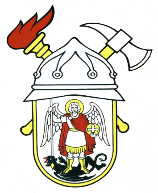 JAVNA VATROGASNA POSTROJBAGRADA ŠIBENIKAPut groblja 222000 ŠibenikKLASA: 007-03/23-03/06URBROJ: 2182-1-55-03-23-2Šibenik, 23. kolovoza 2023. god.Z A K L J U Č A K            Na 29. sjednici Vatrogasnog vijeća Javne vatrogasne postrojbe grada Šibenika, koja je održana 23. kolovoza 2023. godine, doneseni su slijedeći zaključci i odluke:Usvojen je zapisnik sa 28. sjednice Vatrogasnog vijeća od 27. srpnja 2023. godine,Usvojen je Izvještaj o izvršenju financijskog plana Javne vatrogasne postrojbe grada Šibenika za prvo polugodište 2023. god.						JAVNA VATROGASNA POSTROJBA 							  GRADA ŠIBENIKA                                                                                                  VATROGASNO VIJEĆE                                                                                                         PREDSJEDNIK                                                                                                                    Tomislav Banovac